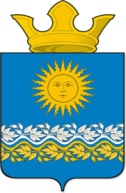 Администрация Сладковского сельского поселенияСлободо – Туринского муниципального района Свердловской области ПОСТАНОВЛЕНИЕОб утверждении Административного регламента по предоставлению администрацией Сладковского сельского поселения муниципальной услуги «Предоставление информации о порядке предоставления жилищно-коммунальных услуг населению»В целях реализации Федерального закона от 27 июля 2010 года № 210 - ФЗ "Об организации предоставления государственных и муниципальных услуг", в соответствии с Федеральным законом от 06 октября 2003 года № 131-ФЗ "Об общих принципах организации местного самоуправления в Российской Федерации, Уставом Сладковского сельского поселения,ПОСТАНОВЛЯЮ:1. Утвердить Административный регламент предоставления муниципальной услуги "Предоставление информации о порядке предоставления жилищно-коммунальных услуг населению" в новой редакции (прилагается).2. Признать Постановление администрации Сладковского сельского поселения "Об утверждении административного регламента предоставления муниципальной услуги "Предоставление информации о порядке предоставления жилищно – коммунальных услуг населению в Сладковском сельском поселении" от 30.04.2013 года № 107 утратившим силу.3. Опубликовать настоящее Постановление в печатном средстве массовой информации Думы и Администрации Сладковского сельского поселения "Информационный вестник", а также разместить в сети Интернет на официальном сайте Сладковского сельского поселения.4. Контроль исполнения настоящего Постановления оставляю за собой.И.о. главыСладковского сельского поселения:                         А.Н. НезаконнорожденныхУТВЕРЖДЕНпостановлением администрацииСладковского сельского поселенияот 21.11.2017 года № 181АДМИНИСТРАТИВНЫЙ РЕГЛАМЕНТПРЕДОСТАВЛЕНИЯ МУНИЦИПАЛЬНОЙ УСЛУГИ«ПРЕДОСТАВЛЕНИЕ ИНФОРМАЦИИ О ПОРЯДКЕ ПРЕДОСТАВЛЕНИЯ ЖИЛИЩНО-КОММУНАЛЬНЫХ УСЛУГ НАСЕЛЕНИЮ»Раздел 1. ОБЩИЕ ПОЛОЖЕНИЯ1. Административный регламент предоставления муниципальной услуги "Предоставление информации о порядке предоставления жилищно-коммунальных услуг населению" (далее - Регламент) разработан в целях повышения качества исполнения и доступности результата предоставления муниципальной услуги, создания комфортных условий для потребителей муниципальной услуги. Регламент определяет порядок, сроки и последовательность действий (административных процедур) при оказании муниципальной услуги.2. Получателями муниципальной услуги, предусмотренной настоящим Регламентом, являются физические лица или юридические лица, либо их уполномоченные представители (далее - заявители), обратившиеся в орган, предоставляющий муниципальную услугу с заявлением о предоставлении муниципальной услуги, выраженным в устной, письменной или электронной форме.3. Органом местного самоуправления Сладковского сельского поселения, уполномоченным на предоставление муниципальной услуги, предусмотренной настоящим Регламентом, является Администрация Сладковского сельского поселения (далее – администрация). Предоставление муниципальной услуги, предусмотренной настоящим Административным регламентом, также осуществляется в государственном бюджетном учреждении Свердловской области "Многофункциональный центр предоставления государственных и муниципальных услуг", в рамках заключенного соглашения о взаимодействии.4. Справочная информация о предоставлении муниципальной услуги размещается на официальном сайте Сладковского сельского поселения в информационно-телекоммуникационной сети Интернет, в региональной информационной системе «Реестр государственных и муниципальных услуг (функций) Свердловской области» и на Едином портале государственных и муниципальных услуг» (далее – Единый портал) по адресу http://www.gosuslugi.ru. (Редакция от 13.02.2019 г. № 20).5. Информация по вопросам предоставления муниципальной услуги, в том числе о ходе предоставления муниципальной услуги, может быть получена заявителями:1) по телефонам в соответствии с графиком работы Администрации; 2) в порядке личного обращения в соответствии с графиком работы Администрации;3) в порядке письменного обращения в Администрацию в соответствии с законодательством Российской Федерации;4) с информационных стендов, расположенных в Администрации;5) в государственном бюджетном учреждении Свердловской области  «Многофункциональный центр предоставления государственных и муниципальных услуг» и его филиалах (далее - МФЦ). (Редакция от 13.02.2019 г. № 20).Раздел 2. СТАНДАРТ ПРЕДОСТАВЛЕНИЯ МУНИЦИПАЛЬНОЙ УСЛУГИ1. Наименование муниципальной услуги, предусмотренной настоящим Регламентом: "Предоставление информации о порядке предоставления жилищно - коммунальных услуг".2. Предоставление муниципальной услуги, предусмотренной настоящим Регламентом, Администрация и МФЦ, в рамках заключенного соглашения о взаимодействии.3. Результатом предоставления муниципальной услуги является предоставление, в том числе в электронной форме, заявителю информации:1) о нормативных правовых актах, регулирующих порядок предоставления жилищно-коммунальных услуг населению;2) о требованиях к предоставлению коммунальных услуг;3) об определении состава общего имущества в многоквартирном доме и требованиях к его содержанию;4) о порядке и условиях заключения договоров на оказание коммунальных услуг;5) о порядке расчета и внесения платы за коммунальные услуги;6) о порядке несения собственниками помещений в многоквартирном доме общих расходов на содержание и ремонт общего имущества;7) о правах и обязанностях исполнителей (юридических лиц независимо от организационно-правовой формы, а также индивидуальных предпринимателей, предоставляющих коммунальные услуги, производящих или приобретающих коммунальные ресурсы и отвечающих за обслуживание внутридомовых инженерных систем, с использованием которых предоставляются коммунальные услуги);8) о правах и обязанностях потребителей (граждан, использующих коммунальные услуги для личных, семейных, домашних и иных нужд, не связанных с осуществлением предпринимательской деятельности);9) о порядке перерасчета платы за отдельные виды коммунальных услуг за период временного отсутствия потребителей в занимаемом жилом помещении;10) о порядке изменения размера платы за коммунальные услуги при предоставлении коммунальных услуг ненадлежащего качества и (или) с перерывами, превышающими установленную продолжительность;11) о порядке изменения размера платы за содержание и ремонт жилого помещения в случае оказания услуг и выполнения работ по управлению, содержанию и ремонту общего имущества в многоквартирном доме ненадлежащего качества и (или) с перерывами, превышающими установленную продолжительность;12) о порядке установления факта не предоставления коммунальных услуг или предоставления коммунальных услуг ненадлежащего качества;13) об ответственности исполнителя и потребителя;14) о порядке приостановления или ограничения предоставления коммунальных услуг.4. Сроки предоставления муниципальной услуги определяются в зависимости от используемого вида информирования:1) при использовании средств телефонной связи информация предоставляется получателю муниципальной услуги в момент обращения. Время разговора не должно превышать 10 минут.В случае если специалист, принявший звонок, не может самостоятельно ответить на поставленные вопросы, телефонный звонок должен быть переадресован (переведен) на другое должностное лицо, которое может ответить на вопрос гражданина, или же обратившемуся гражданину должен быть сообщен телефонный номер, по которому можно получить необходимую информацию.В случае если специалист не может ответить на вопрос гражданина, результат рассмотрения вопроса сообщают заинтересованному лицу в течение двух часов;2) консультирование получателя муниципальной услуги по интересующим вопросам во время личного приема специалистом не может превышать 10 минут;3) письменные обращения, а также обращения, направленные по электронной почте или с использованием средств факсимильной и электронной связи, рассматриваются с учетом времени подготовки ответа в срок, не превышающий 30 дней с момента регистрации обращения в Администрации.Граждане, обратившиеся с целью получения муниципальной услуги, в обязательном порядке информируются специалистом Администрации или МФЦ: об условиях отказа в предоставлении муниципальной услуги, о сроке выдачи результатов муниципальной услуги.5. Перечень нормативных правовых актов, регулирующих предоставление муниципальной услуги размещен на официальном сайте Сладковского сельского поселения в информационно-телекоммуникационной сети  Интернет, региональной  информационной системе «Реестр государственных и муниципальных услуг (функций) Свердловской области» и на Едином портале государственных и муниципальных услуг» (далее – Единый портал) по адресу http://www.gosuslugi.ru. (Редакция от 13.02.2019 г. № 20).6. Для получения информации о перечне жилищно-коммунальных услуг и порядке их предоставления заявителем подается письменное заявление (обращение) которое оформляется по образцу (Приложение N 1 к Регламенту). Предоставление иных документов не требуется.Предоставление заявителем документов, которые находятся в распоряжении государственных органов, органов местного самоуправления и иных органов не требуется.При предоставлении муниципальной услуги, предусмотренной настоящим Регламентом, запрещается требовать от заявителя представления документов и информации или осуществления действий, представление или осуществление которых не предусмотрено нормативными правовыми актами, муниципальными нормативными правовыми актами, регулирующими отношения, возникшие в связи с предоставлением муниципальной услуги, в том числе настоящим Регламентом.Предоставление услуг необходимых и обязательных для предоставления муниципальной услуги, предусмотренной настоящим Регламентом, не требуется.7. Основания для отказа в приеме документов, необходимых для предоставления муниципальной услуги, отсутствуют.8. Заявителю отказывается в предоставлении муниципальной услуги в случае:1) наличия в заявлении (обращении) нецензурных или оскорбительных выражений либо текст, не поддающийся прочтению;2) отсутствие в заявлении (обращении) данных о заявителе;3) запрашиваемая информация относится к информации ограниченного доступа;4) обращение не отвечает требованиям к заявлениям о предоставлении муниципальной услуги, требованиям действующего законодательства по рассмотрению обращений, или из его содержания невозможно установить, какая именно информация запрашивается;5) информация, за предоставлением которой обратился заявитель, не относится к определенной настоящим Регламентом (не относится к информации о порядке предоставления жилищно-коммунальных услуг населению).Обо всех случаях отказа в предоставлении муниципальной услуги заявителю сообщается информационным письмом, в том числе в электронной форме.Решение об отказе в предоставлении муниципальной услуги (о приостановлении предоставления муниципальной услуги) оформляется в письменной форме с указанием причин, послуживших основанием для отказа в предоставлении (приостановлении предоставления) муниципальной услуги.Решение об отказе в предоставлении муниципальной услуги (о приостановлении предоставления муниципальной услуги) выдается или направляется заявителю не позднее чем через три рабочих дня со дня принятия такого решения и может быть обжаловано им в досудебном (внесудебном) порядке в соответствии с разделом 5 настоящего Регламента либо в судебном порядке.9. Государственная пошлина или иная плата за предоставление муниципальной услуги, предусмотренной настоящим Регламентом, с заявителя не взимается.Плата за предоставление услуг, которые являются необходимыми и обязательными для предоставления муниципальной услуги, предусмотренной настоящим Регламентом, с заявителя не взимается.10. Максимальный срок ожидания в очереди при подаче заявления о предоставлении муниципальной услуги и при получении результата предоставления муниципальной услуги составляет 10 минут.11. Заявления в течение трех рабочих дней со дня их подачи регистрируются специалистом Администрации в журнале регистрации заявлений (далее по тексту - журнал).12. Требования к помещениям, в которых предоставляется муниципальная услуга, к месту ожидания и приема заявителей, размещению и оформлению визуальной, текстовой и мультимедийной информации о порядке предоставления муниципальной услуги.- Помещения, в которых предоставляется муниципальная услуга, должны соответствовать санитарно-эпидемиологическим правилам и нормативам «Гигиенические требования к персональным электронно-вычислительным машинам и организации работы. СанПиН 2.2.2/2.4.1340-03» и «Гигиенические требования к естественному, искусственному и совмещенному освещению жилых и общественных зданий. СанПиН 2.2.1/2.1.1.1278-03».Помещения должны быть оборудованы противопожарной системой, средствами пожаротушения и оповещения о возникновении чрезвычайной ситуации, системой охраны.- Каждое рабочее место специалистов должно быть оборудовано персональным компьютером с возможностью доступа к необходимым информационным базам данных, печатающим и сканирующим устройствам, бумагой, расходными материалами, канцелярскими товарами в количестве, достаточном для предоставления муниципальной услуги.1) Требования к размещению мест ожидания:- места ожидания должны быть оборудованы стульями (кресельными секциями) и (или) скамьями (банкетками);- количество мест ожидания определяется исходя из фактической нагрузки и возможностей для их размещения в здании, но не может составлять менее 3 мест.2) Требования к зданию Администрации:- здание должно быть оборудовано удобной лестницей с поручнями для свободного доступа заявителей в помещение;- центральный вход в здание должен быть оборудован информационной табличкой (вывеской), содержащей следующую информацию:- наименование Уполномоченного органа;- режим работы.- вход и выход из здания оборудуются соответствующими указателями;- информационные таблички должны размещаться рядом с входом либо на двери входа так, чтобы их хорошо видели посетители;- вход в здание оборудуется пандусом;- помещения, в которых предоставляется государственная услуга, должны иметь расширенные проходы, позволяющие обеспечить беспрепятственный доступ инвалидов, включая инвалидов, использующих кресла-коляски, а также должны быть оборудованы устройствами для озвучивания визуальной, текстовой информации, надписи, знаки, иная текстовая и графическая информация дублируется знаками, выполненными рельефно-точечным шрифтом Брайля;- фасад здания (строения) должен быть оборудован осветительными приборами;- на прилегающей территории к зданию, в котором осуществляется прием граждан, оборудуются места для парковки автотранспортных средств, из которых не менее 10% мест (но не менее 1 места) должны быть предназначены для парковки специальных автотранспортных средств инвалидов. Доступ заявителей к парковочным местам является бесплатным.3) Требования к местам для информирования, предназначенным для ознакомления заявителей с информационными материалами: оборудуются информационными стендами, которые должны быть максимально заметны, хорошо просматриваемы и функциональны (информационные стенды могут быть оборудованы карманами формата А4, в которых размещаются информационные листки).4) Требования к местам приема заявителей:- кабинеты приема заявителей должны быть оборудованы информационными табличками с указанием:- номера кабинета;- фамилии, имени, отчества и должности специалиста, осуществляющего предоставление муниципальной услуги;- времени перерыва на обед;- рабочее место должностного лица Администрации должно обеспечивать ему возможность свободного входа и выхода из помещения при необходимости;- место для приема заявителя должно быть снабжено стулом, иметь место для письма и раскладки документов.- Инвалидам в целях обеспечения доступности муниципальной услуги оказывается помощь в преодолении различных барьеров, мешающих в получении ими муниципальной услуги наравне с другими лицами.Глухонемым, инвалидам по зрению и другим лицам с ограниченными физическими возможностями при необходимости оказывается помощь по передвижению в помещениях и сопровождение.5) В целях обеспечения конфиденциальности сведений о заявителе одним должностным лицом одновременно ведется прием только одного заявителя. (Редакция от 13.02.2019 г. № 20).13. Показатели доступности и качества предоставления муниципальной услуги1) Показателями доступности муниципальной услуги являются:- количество взаимодействий со специалистом при предоставлении муниципальной услуги – не более двух;- продолжительность взаимодействия со специалистом при предоставлении муниципальной услуги – не более 15 минут;- возможность получения муниципальной услуги в МФЦ;- транспортная доступность к местам предоставления муниципальной услуги;- возможность получения информации о ходе предоставления муниципальной услуги, форм уведомлений и иных документов, необходимых для получения муниципальной услуги, в электронном виде на Едином портале.2) Показателями качества муниципальной услуги являются:- соблюдение сроков предоставления муниципальной услуги;- отсутствие обоснованных жалоб граждан на предоставление муниципальной услуги. (Редакция от 13.02.2019 г. № 20).14. Иные требования и особенности предоставления муниципальной услуги в форме электронного документа отсутствуют.Раздел 3.СОСТАВ, ПОСЛЕДОВАТЕЛЬНОСТЬ И СРОКИ ВЫПОЛНЕНИЯ АДМИНИСТРАТИВНЫХ ПРОЦЕДУР, ТРЕБОВАНИЯК ПОРЯДКУ ИХ ВЫПОЛНЕНИЯ, В ТОМ ЧИСЛЕ ОСОБЕННОСТИВЫПОЛНЕНИЯ АДМИНИСТРАТИВНЫХ ПРОЦЕДУР В ЭЛЕКТРОННОЙ ФОРМЕ И В МНОГОФУНКЦИОНАЛЬНЫХ ЦЕНТРАХ ИСЧЕРПЫВАЮЩИЙ ПЕРЕЧЕНЬ АДМИНИСТРАТИВНЫХ ПРОЦЕДУР1. Предоставление муниципальной услуги состоит из последовательного выполнения следующих административных процедур:1.1. Прием и регистрация заявления о предоставлении информации о порядке предоставления жилищно-коммунальных услуг населению.1.2. Рассмотрение заявления и принятие решения о результате предоставления муниципальной услуги.1.3. Предоставление информации, предусмотренной пунктом 3 раздела 2 Регламента.1.4. Отказ в предоставлении муниципальной услуги, при наличии оснований, предусмотренных пунктом 8 раздела 2 Регламента.2. Утратил силу. (Редакция от 13.02.2019 г. № 20).АДМИНИСТРАТИВНАЯ ПРОЦЕДУРА ПО ПРИЕМУИ РЕГИСТРАЦИИ ЗАЯВЛЕНИЯ3. Основанием для начала административной процедуры является обращение заявителя лично, по телефону, посредством почтовых отправлений, а также по электронной почте с целью получения муниципальной услуги либо консультации о предоставлении муниципальной услуги, либо размещение в открытом доступе на официальном сайте Сладковского сельского поселения, а также в федеральной государственной информационной системе "Единый портал государственных и муниципальных услуг (функций)" информации о предоставлении муниципальной услуги.4. Прием заявлений от граждан осуществляется специалистами Администрации или МФЦ в дни и часы, указанные в пункте 4 раздела 1 настоящего Регламента.Специалист Администрации или МФЦ принимает и регистрирует заявление в срок и в порядке, предусмотренном пунктом 11 раздела 2 настоящего Регламента. Должностное лицо регистрирует поступившее заявление о предоставлении муниципальной услуги в журнале входящей корреспонденции.Заявление, поданное гражданином на личном приеме, регистрируется в день обращения в Администрации.При направлении заявления по почте, днем обращения за предоставлением муниципальной услуги считается дата, указанная на почтовом штемпеле организации почтовой связи по месту отправления заявления.В случае представления заявления в форме электронного документа днем обращения за предоставлением муниципальной услуги считается дата поступления заявления в форме электронного документа.В случае подачи заявления через многофункциональный центр днем обращения за предоставлением муниципальной услуги считается дата приема заявления многофункциональным центром.5. Результатом административной процедуры является регистрация заявления и передача заявления в Администрацию, в случае подачи Заявителем обращения через МФЦ.Срок исполнения административной процедуры составляет 1 - 3 дня.АДМИНИСТРАТИВНАЯ ПРОЦЕДУРА РАССМОТРЕНИЯЗАЯВЛЕНИЯ И ПРИНЯТИЕ РЕШЕНИЯ О РЕЗУЛЬТАТЕПРЕДОСТАВЛЕНИЯ МУНИЦИПАЛЬНОЙ УСЛУГИ6. Основанием для начала административной процедуры является поступление заявления в Администрацию.7. При рассмотрении обращения специалист Администрации, ответственный за предоставление муниципальной услуги устанавливает его соответствие (несоответствие) требованиям действующего законодательства и требованиям, предусмотренным настоящим Регламентом.8. Результатом административной процедуры является решение о предоставлении заявителю информации либо отказе в предоставлении муниципальной услуги.Срок исполнения административной процедуры составляет 1 день.АДМИНИСТРАТИВНАЯ ПРОЦЕДУРА ПРЕДОСТАВЛЕНИЯ ИНФОРМАЦИИ О ПОРЯДКЕ ПРЕДОСТАВЛЕНИЯ ЖИЛИЩНО-КОММУНАЛЬНЫХ УСЛУГ НАСЕЛЕНИЮ9. Основанием для начала административной процедуры является решение о предоставлении заявителю информации.10. Предоставление заявителю информации о порядке предоставления жилищно-коммунальных услуг населению производится путем подготовки:- письменного ответа заявителю на основании обращения в письменной форме;- публичного информирования;- электронного ответа заявителю на основании обращения в электронном виде.Ответ заявителю должен быть исчерпывающим, в рамках настоящего Регламента. В случае пожелания заявителя получить необходимую информацию о муниципальной услуге самостоятельно, специалист предлагает ему ознакомиться с информацией на соответствующем сайте в сети Интернет.Специалист Администрации, ответственный за предоставление муниципальной услуги, при подготовке письменного ответа на обращение осуществляет следующие административные действия:а) подготовленную информацию направляет главе администрации Сладковского сельского поселения или заместителю главы администрации Сладковского сельского поселения для подписания;б) подписанная информация регистрируется специалистом, ответственным за прием и регистрацию документов с присвоением номера в журнале исходящей корреспонденции;в) после регистрации информация (ответ) направляется заявителю в соответствии со способом, в указанном заявлении (обращении). Если в заявлении не указан ни один способ, информация направляется по почте;г) при подаче Заявителем обращения через МФЦ подготовленная специалистом Администрации информация направляется в МФЦ для выдачи заявителю.11. Результатом выполнения муниципальной услуги является предоставление, в том числе в электронной форме, заявителю информации о порядке предоставления жилищно-коммунальных услуг населению.Максимальный срок выполнения административной процедуры не должен превышать 30 календарных дней, с даты регистрации обращения в Администрации или МФЦ.АДМИНИСТРАТИВНАЯ ПРОЦЕДУРА ОТКАЗАВ ПРЕДОСТАВЛЕНИИ МУНИЦИПАЛЬНОЙ УСЛУГИ12. Основанием для начала административной процедуры является решение об отказе в предоставлении муниципальной услуги.13. При рассмотрении обращения специалист Администрации, ответственный за предоставление муниципальной услуги устанавливает его несоответствие требованиям действующего законодательства и при наличии оснований предусмотренных пунктом 8 раздела 2 настоящего Регламента осуществляет следующие административные действия:а) подготовленное уведомление об отказе в предоставлении муниципальной услуги направляется главе администрации Сладковского сельского поселения или заместителю главы администрации Сладковского сельского поселения для подписания;б) подписанное уведомление регистрируется специалистом, ответственным за прием и регистрацию документов с присвоением номера в журнале исходящей корреспонденции;в) после регистрации уведомление направляется заявителю в соответствии со способом, в указанном заявлении (обращении). Если в заявлении не указан ни один способ, информация направляется по почте;г) при подаче Заявителем обращения через МФЦ подготовленное специалистом Администрации уведомление направляется в МФЦ для выдачи заявителю.14. Результатом выполнения муниципальной услуги является направление (выдача), в том числе в электронной форме, заявителю уведомления об отказе в предоставлении муниципальной услуги.Срок исполнения административной процедуры составляет не более 3 рабочих дней.ОСОБЕННОСТИ ВЫПОЛНЕНИЯ АДМИНИСТРАТИВНЫХ ПРОЦЕДУР В ЭЛЕКТРОННОЙ ФОРМЕ15. Принятие специалистом Администрации или специалистом МФЦ от заявителя электронного заявления и его регистрация является основанием для предоставления муниципальной услуги.16. Заявитель получает уведомление о результатах рассмотрения обращения и сведения о принятии решения о предоставлении заявителю результата услуги и возможности получить такой результат, либо содержащее мотивированный отказ в предоставлении заявителю результата услуги.17. Направление заявителю результата предоставления услуги в электронной форме в личный кабинет (независимо от формы или способа обращения за услугой).18. Заявитель получает уведомление о завершении процедуры предоставления услуги, содержащее сведения о завершении предоставления органом или организацией услуги в связи с получением заявителем результата услуги.19. Получение заявителем результата предоставления услуги в электронной форме не исключает возможность получения его также в бумажной форме в любое время в течение срока действия результата услуги.20. Результат услуги, полученный в электронной форме, может быть сохранен в личном кабинете, сохранение документа, являющегося результатом предоставления услуги, в едином личном кабинете предполагает возможность для заявителя в любое время после такого сохранения получить к нему доступ и сохранить его на своих технических средствах, а также использовать для направления в иные органы и организации в электронной форме.ОСОБЕННОСТИ ВЫПОЛНЕНИЯ АДМИНИСТРАТИВНЫХ ПРОЦЕДУР В МФЦ21. Предоставление муниципальной услуги в МФЦ осуществляется в соответствии с настоящим Регламентом на основании соглашения о взаимодействии, заключенного администрацией Сладковского сельского поселения с уполномоченным многофункциональным центром.22. Многофункциональный центр осуществляет:1) прием запросов заявителей о предоставлении муниципальной услуги;2) представление интересов заявителей при взаимодействии с администрацией Сладковского сельского поселения, предоставляющего муниципальную услугу, в том числе с использованием информационно-технологической и коммуникационной инфраструктуры;3) представление интересов администрации, предоставляющего муниципальную услугу, при взаимодействии с заявителями;4) информирование заявителей о порядке предоставления муниципальной услуги в МФЦ, о ходе выполнения запросов о предоставлении муниципальной услуги, а также по иным вопросам, связанным с предоставлением муниципальной услуги, а также консультирование заявителей о порядке предоставления муниципальной услуги в МФЦ;5) выдачу заявителям документов, по результатам предоставления муниципальной услуги;6) составление и выдачу заявителям документов на бумажном носителе, подтверждающих содержание электронных документов, направленных в МФЦ по результатам предоставления муниципальной услуги администрацией.Раздел 4. ФОРМЫ КОНТРОЛЯ ЗА ИСПОЛНЕНИЕМАДМИНИСТРАТИВНОГО РЕГЛАМЕНТАПОРЯДОК ОСУЩЕСТВЛЕНИЯ ТЕКУЩЕГО КОНТРОЛЯ1. Текущий контроль за предоставлением муниципальной услуги, предусмотренной Регламентом, осуществляется Заместителем Главы Администрации Сладковского сельского поселения.2. Предметом контроля являются выявление и устранение нарушений порядка рассмотрения заявления, объективность и тщательность проверки сведений, обоснованность и законность предлагаемых для принятия решений по запросам и обращениям.3. При выявлении в ходе текущего контроля нарушений установленного настоящим Регламентом порядка предоставления государственной услуги или требований законодательства Российской Федерации Заместитель Главы администрации принимает меры по устранению таких нарушений и направляет Главе администрации Сладковского сельского поселения предложения о применении или неприменении мер дисциплинарной ответственности в отношении лиц, допустивших соответствующие нарушения.ПОРЯДОК И ПЕРИОДИЧНОСТЬ ОСУЩЕСТВЛЕНИЯПЛАНОВЫХ И ВНЕПЛАНОВЫХ ПРОВЕРОК ПОЛНОТЫ И КАЧЕСТВА ПРЕДОСТАВЛЕНИЯ МУНИЦИПАЛЬНОЙ УСЛУГИ,В ТОМ ЧИСЛЕ ПОРЯДОК И ФОРМЫ КОНТРОЛЯ ЗА ПОЛНОТОЙИ КАЧЕСТВОМ ПРЕДОСТАВЛЕНИЯ МУНИЦИПАЛЬНОЙ УСЛУГИ4. Контроль за полнотой и качеством предоставления муниципальной услуги включает в себя проведение плановых и внеплановых проверок соблюдения процедур при предоставлении муниципальной услуги, выявление и устранение нарушений прав заявителей, рассмотрение обращений, принятие решений и подготовку ответов на обращения заявителей, содержащие жалобы на действия (бездействие) должностных лиц, ответственных за предоставление муниципальной услуги.Плановые проверки проводятся в соответствии с утвержденным планом деятельности администрации Сладковского сельского поселения.Внеплановые проверки организуются и проводятся в случаях обращений с жалобами на нарушение их прав и законных интересов действиями (бездействием) должностных лиц ответственных за предоставление муниципальной услуги.ОТВЕТСТВЕННОСТЬ ДОЛЖНОСТНЫХ ЛИЦ ЗА РЕШЕНИЯИ ДЕЙСТВИЯ (БЕЗДЕЙСТВИЕ), ПРИНИМАЕМЫЕ (ОСУЩЕСТВЛЯЕМЫЕ) ИМИ В ХОДЕ ПРЕДОСТАВЛЕНИЯ МУНИЦИПАЛЬНОЙ УСЛУГИ5. Ответственность за ненадлежащее предоставление муниципальной услуги возлагается на Заместителя Главы администрации Сладковского сельского поселения.6. Персональная ответственность за предоставление муниципальной услуги возлагается на должностных лиц, ответственных за предоставление муниципальной услуги.7. В случае выявления нарушений требований настоящего Регламента, законодательства Российской Федерации или прав заявителей, привлечение виновных лиц к дисциплинарной, гражданско-правовой, административной и уголовной ответственности осуществляется в соответствии с законодательством Российской Федерации.8. При привлечении к ответственности виновных в нарушении законодательства Российской Федерации должностных лиц, по результатам проверки лицам, по обращениям которых проводилась проверка, сообщается в письменной форме о принятых мерах в течение 10 рабочих дней со дня принятия таких мер.ТРЕБОВАНИЯ К ПОРЯДКУ И ФОРМАМ КОНТРОЛЯ ЗА ПРЕДОСТАВЛЕНИЕМ МУНИЦИПАЛЬНОЙ УСЛУГИ, В ТОМ ЧИСЛЕ СО СТОРОНЫ ГРАЖДАН, ИХ ОБЪЕДИНЕНИЙ И ОРГАНИЗАЦИЙ9. Контроль за предоставлением муниципальной услуги осуществляется должностными лицами администрации, а также заявителями, и иными лицами, чьи права или законные интересы были нарушены действиями (бездействием) должностных лиц, принимаемыми ими решениями.10. Граждане, их объединения и организации вправе направить в администрацию в порядке осуществления контроля за предоставлением муниципальной услуги замечания и предложения по улучшению качества предоставления муниципальной услуги.Раздел 5. ДОСУДЕБНЫЙ (ВНЕСУДЕБНЫЙ) ПОРЯДОК ОБЖАЛОВАНИЯ РЕШЕНИЙ И ДЕЙСТВИЙ (БЕЗДЕЙСТВИЯ)   ОРГАНА, ПРЕДОСТАВЛЯЮЩЕГО МУНИЦИПАЛЬНУЮ УСЛУГУ, А ТАКЖЕ ЕГО ДОЛЖНОСТНЫХ ЛИЦ, МФЦ, РАБОТНИКОВ МФЦ1. Информация для заявителя о его праве подать жалобу на решение и (или) действие (бездействие)   Администрации и (или) его должностных лиц, муниципальных служащих при предоставлении муниципальной услуги (далее жалоба)Заявитель имеет право на досудебное (внесудебное) обжалование, оспаривание решений, действий (бездействия), принятых (осуществленных) при предоставлении муниципальной услуги.Обжалование заявителями решений, действий (бездействия), принятых (осуществленных) в ходе предоставления муниципальной услуги в досудебном (внесудебном) порядке, не лишает их права на обжалование указанных решений, действий (бездействия) в судебном порядке.2. Предмет жалобыЗаявитель может обратиться с жалобой в том числе в следующих случаях:1) нарушение срока регистрации запроса о предоставлении муниципальной услуги, запроса, указанного в статье 15.1 Федерального закона от 27.07.2010 № 210-ФЗ «Об организации предоставления государственных и муниципальных услуг».2) нарушение срока предоставления муниципальной услуги. 3) требование у заявителя документов, не предусмотренных нормативными правовыми актами Российской Федерации, нормативными правовыми актами субъектов Российской Федерации, муниципальными правовыми актами для предоставления муниципальной услуги, настоящим Административным регламентом;4) отказ в приеме документов, предоставление которых предусмотрено нормативными правовыми актами Российской Федерации, нормативными правовыми актами субъектов Российской Федерации, муниципальными правовыми актами для предоставления муниципальной услуги, у заявителя;5) отказ в предоставлении муниципальной услуги, если основания отказа не предусмотрены федеральными законами и принятыми в соответствии с ними иными нормативными правовыми актами Российской Федерации, законами и иными нормативными правовыми актами субъектов Российской Федерации, муниципальными правовыми актами;6) затребование с заявителя при предоставлении муниципальной услуги платы, не предусмотренной нормативными правовыми актами Российской Федерации, нормативными правовыми актами субъектов Российской Федерации, муниципальными правовыми актами;7) отказ органа, предоставляющего муниципальную услугу, должностного лица   органа, МФЦ, работника МФЦ в исправлении допущенных ими опечаток и ошибок в выданных в результате предоставления муниципальной услуги документах либо нарушение установленного срока таких исправлений;8) нарушение срока или порядка выдачи документов по результатам предоставления муниципальной услуги;9) приостановление предоставления муниципальной услуги, если основания приостановления не предусмотрены федеральными законами и принятыми в соответствии с ними иными нормативными правовыми актами Российской Федерации, законами и иными нормативными правовыми актами субъектов Российской Федерации, муниципальными правовыми актами. 3. Органы, уполномоченные на рассмотрение жалобы, должностные лица, которым может быть направлена жалоба3.1. Жалобы на служащего  Администрации, решения и действия (бездействие) которого обжалуются, подаются руководителю  Администрации.3.2. Жалобы на решения и действия (бездействие) работника МФЦ подаются руководителю этого МФЦ. Жалобы на решения и действия (бездействие) МФЦ подаются учредителю МФЦ или должностному лицу, уполномоченному нормативным правовым актом Свердловской области. 3.3. В случае установления в ходе или по результатам рассмотрения жалобы признаков состава административного правонарушения или преступления должностное лицо, работник, наделенный полномочиями по рассмотрению жалоб, незамедлительно направляют имеющиеся материалы в органы прокуратуры.4. Порядок подачи и рассмотрения жалобы4.1. Основанием для начала процедуры досудебного (внесудебного) обжалования является поступление жалобы заявителя на действия (бездействие)  органа, предоставляющего муниципальную услугу, МФЦ.5. Жалоба подается в письменной форме на бумажном носителе, в электронной форме в орган, предоставляющий муниципальную услугу, МФЦ либо в соответствующий орган, являющийся учредителем МФЦ (далее – учредитель МФЦ).6. Жалоба должна содержать:1) наименование органа, предоставляющего муниципальную услугу, должностного лица органа, предоставляющего муниципальную услугу, либо муниципального служащего, МФЦ, его руководителя и (или) работника, решения и действия (бездействие) которых обжалуются;2) фамилию, имя, отчество (последнее – при наличии), сведения о месте жительства заявителя – физического лица либо наименование, сведения о месте нахождения заявителя – юридического лица, а также номер (номера) контактного телефона, адрес (адреса) электронной почты (при наличии) и почтовый адрес, по которым должен быть направлен ответ заявителю;3) сведения об обжалуемых решениях и действиях (бездействии) органа, предоставляющего муниципальную услугу, должностного лица органа, предоставляющего муниципальную услугу, либо муниципального служащего, МФЦ, его руководителя и (или) работника;4) доводы, на основании которых заявитель не согласен с решением и действием (бездействием) органа, предоставляющего муниципальную услугу, должностного лица органа, предоставляющего муниципальную услугу, либо муниципального служащего, МФЦ, его руководителя и (или) работника. Заявителем могут быть представлены документы (при наличии), подтверждающие доводы заявителя, либо их копии.7. Жалоба на решения и действия (бездействие) органа, предоставляющего муниципальную услугу, должностного лица органа, предоставляющего муниципальную услугу, муниципального служащего, руководителя органа, предоставляющего муниципальную услугу, может быть направлена по почте, через МФЦ, с использованием информационно-телекоммуникационной сети «Интернет», официального сайта органа, предоставляющего муниципальную услугу, единого портала государственных и муниципальных услуг, а также может быть принята при личном приеме заявителя.8. Жалоба на решения и действия (бездействие) МФЦ, его руководителя и (или) работника может быть направлена по почте, с использованием информационно-телекоммуникационной сети «Интернет», официального сайта МФЦ, единого портала государственных и муниципальных услуг, а также может быть принята при личном приеме заявителя.9. Сроки рассмотрения жалобыЖалоба, поступившая в орган, предоставляющий муниципальную услугу, МФЦ, учредителю МФЦ, либо вышестоящий орган (при его наличии), подлежит рассмотрению в течение пятнадцати рабочих дней со дня ее регистрации, а в случае обжалования отказа органа, предоставляющего муниципальную услугу, МФЦ, в приеме документов у заявителя либо в исправлении допущенных опечаток и ошибок или  в случае обжалования нарушения установленного срока таких исправлений – в течение пяти рабочих дней со дня ее регистрации.10. Результат рассмотрения жалобыПо результатам рассмотрения жалобы принимается одно из следующих решений:- жалоба удовлетворяется, в том числе в форме отмены принятого решения, исправления допущенных опечаток и ошибок в выданных в результате предоставления муниципальной услуги документах, возврата заявителю денежных средств, взимание которых не предусмотрено нормативными правовыми актами Российской Федерации, нормативными правовыми актами субъектов Российской Федерации, муниципальными правовыми актами;- в удовлетворении жалобы отказывается.11. Порядок информирования заявителя о результатах рассмотрения жалобыНе позднее дня, следующего за днем принятия решения, указанного в пункте 5.6 настоящего Административного регламента, заявителю в письменной форме и по желанию заявителя в электронной форме направляется мотивированный ответ о результатах рассмотрения жалобы.Ответ на жалобу направляется в форме электронного документа по адресу электронной почты, указанному в жалобе, поступившей в форме электронного документа, и в письменной форме по почтовому адресу, указанному в жалобе, поступившей в письменной форме. 12. Право заявителя на получение информации и документов, необходимых для обоснования и рассмотрения жалобыНа стадии досудебного обжалования действий (бездействия) должностного лица либо муниципального служащего органа,  предоставляющего муниципальную услугу, а также решений, принятых в ходе предоставления муниципальной услуги, заявитель имеет право на получение информации и документов, необходимых для обоснования и рассмотрения жалобы, а также на представление дополнительных материалов в срок не более 5 (пяти) дней с момента обращения. (Редакция от 13.02.2019 г. № 20).Приложение N 1к Административному регламентупредоставления муниципальной услуги«Предоставление информациио порядке предоставленияжилищно-коммунальных услуг на территорииСладковского сельского поселения»                                      Главе администрации                                      Сладковского сельского поселения                                      _____________________________________                                      от __________________________________                                                         (Ф.И.О. заявителя)                                      _____________________________________                                      _____________________________________                                      проживающего (ей) по адресу: _______                                      _____________________________________                                      _____________________________________                                      телефон (дом./сот.): ________________                                      _____________________________________ЗАЯВЛЕНИЕПрошу предоставить информацию о предоставлении жилищно-коммунальных услуг____________________________________________________________________________________________________________________________________________________________________________________________________________________________________________________________________________________________________________________________________________________________________________________________________________________________________________________________________________________________________________________________________________________________________________________________________________________________________________________________________________________________________________________________________________________________________________________________________________________________________________________________________________________________________________________________________________________________________________________________________________________________________________________________________________________________________________________________________________________________________________________________________________________________________________________________________________________________________________________________________________________"__" ____________ 20__ г.                                                                           _________/________________________                                                                                                                                                                                                 подпись                           расшифровка подписиПриложение N 2к Административному регламентупредоставления муниципальной услуги«Предоставление информациио порядке предоставленияжилищно - коммунальных услуг на территорииСладковского сельского поселения»Согласиена обработку персональных данныхЯ,____________________________________________________________________________                                              (далее - Субъект), (Ф.И.О. субъекта персональных данных)зарегистрирован _____________________________________________________________________________,(адрес субъекта персональных данных)_____________________________________________________________________________,(номер документа, удостоверяющего личность субъекта персональных данных, кем и когда выдан)даю свое согласие Администрации Сладковского сельского поселения, расположенной по адресу: Свердловская область, Слободо – Туринский район, с. Сладковское, ул. Ленина, 13а (далее - Оператор) на обработку своих персональных данных на следующих условиях:1. Субъект дает согласие на обработку своих персональных данных, как с использованием средств автоматизации, так и без использования таких средств, т.е. совершение, в том числе следующих действий: сбор, запись, систематизацию, накопление, хранение, уточнение (обновление, изменение), извлечение, использование, передачу (распространение, предоставление, доступ), обезличивание, блокирование, удаление, уничтожение персональных данных, а также право на передачу такой информации третьим лицам и получение информации и документов от третьих лиц для осуществления проверки достоверности и полноты информации о Субъекте и в случаях, установленных законодательством.2. Перечень персональных данных Субъекта, передаваемых Оператору на обработку:1) Ф.И.О.2) паспортные данные3) дата рождения4) место рождения5) адрес регистрации6) __________________3. Согласие дается Субъектом с целью проверки корректности предоставленных субъектом сведений, принятия решения о предоставлении Субъекту услуг, для заключения с Оператором любых договоров и их дальнейшего исполнения, принятия решений или совершения иных действий, порождающих юридические последствия в отношении Субъекта и иных лиц.4. Обработка персональных данных (за исключением хранения) прекращается по достижении цели обработки или прекращения обязательств по заключенным договорам и соглашениям или исходя из документов Оператора, регламентирующих вопросы обработки персональных данных.5. Субъект может отозвать настоящее согласие путем направления письменного заявления Оператору. В этом случае оператор прекращает обработку персональных данных Субъекта, а персональные данные подлежат уничтожению, если отсутствуют иные правовые основания для обработки, установленные законодательством РФ или документами Оператора, регламентирующих вопросы обработки персональных данных.6. Данное согласие действует в течение всего срока обработки персональных данных до момента, указанного в п. 4 или п. 5 данного согласия, но не менее 5 лет."__" ______________ 20__ г.                                   _________________    _________________                                                                                                                                (Ф.И.О.)                                     (подпись)21.11.20217 181с. Сладковскоес. Сладковскоес. Сладковское